ANEXO 2Formulário do Orientador______________________________________Pesquisador/OrientadorANEXO 3Formulário do CandidatoBelém, _____ / _____ /2021_______________________________________________Candidato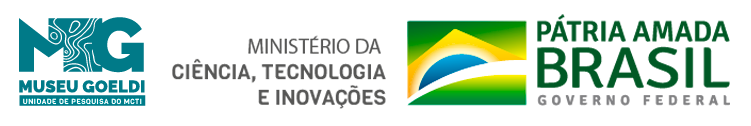 SELEÇÃO – BOLSA PIBIC/CNPqDADOS PESQUISADOR/ORIENTADOR(preencher todos os campos)Preenchimento DigitalNome:                                                                                                      Data de nascimento:   /    /Endereço para acessar este Lattes:Email:                                                              CPF nº:                            Telefone MPEG:Coordenação MPEG: Subárea do conhecimento*: _________________________________(*Preenchimento Obrigatório / Conf.Tabela do CNPq) Vínculo: Pesquisador MPEG - ativo (   ); Pesquisador MPEG - aposentado (   ); Pesquisador Campus Avançado do Pantanal  (   ) Pesquisador Bolsista- (   )  Qual Projeto e/ou Programa? _______________________________________DADOS DO PROJETO – Associado a Projeto Institucional, de grupos de pesquisa, aprovado pelo CD de cada Coordenação/MPEG e Cadastrado na CPA/MPEG., INPPTítulo Projeto (Pesquisador):_________________________________________________________________________________________Resumo do Projeto Pesquisador: DADOS PESSOAIS DO CANDIDATO-BOLSA PIBIC/CNPqPreencher todos os campos/Preenchimento DigitalDADOS PESSOAIS DO CANDIDATO-BOLSA PIBIC/CNPqPreencher todos os campos/Preenchimento DigitalDADOS PESSOAIS DO CANDIDATO-BOLSA PIBIC/CNPqPreencher todos os campos/Preenchimento DigitalDADOS PESSOAIS DO CANDIDATO-BOLSA PIBIC/CNPqPreencher todos os campos/Preenchimento DigitalDADOS PESSOAIS DO CANDIDATO-BOLSA PIBIC/CNPqPreencher todos os campos/Preenchimento DigitalNome:  ___________________________________________________________________________________ Endereço para acessar este Lattes: Nome:  ___________________________________________________________________________________ Endereço para acessar este Lattes: Nome:  ___________________________________________________________________________________ Endereço para acessar este Lattes: Nome:  ___________________________________________________________________________________ Endereço para acessar este Lattes: Nome:  ___________________________________________________________________________________ Endereço para acessar este Lattes: Endereço: Endereço: Endereço: Endereço: Endereço: Bairro: Bairro: Bairro: CEP: CEP: Telefone: (   ) Telefone: (   ) Telefone: (   ) Celular: (  )Celular: (  )Cidade: Cidade: Cidade: Estado:Estado:RG nº                                       Data da Exp.     Data da Exp.     CPF nº                                                                          Data de Nasc:   /   /   CPF nº                                                                          Data de Nasc:   /   /   CPF nº                                                                          Data de Nasc:   /   /   CPF nº                                                                          Data de Nasc:   /   /   CPF nº                                                                          Data de Nasc:   /   /   Filiação – Pai:Filiação – Pai:Filiação – Pai:Filiação – Pai:Filiação – Pai:               Mãe:                Mãe:                Mãe:                Mãe:                Mãe: E-mail:E-mail:E-mail:E-mail:E-mail:Banco do Brasil                                           Agência nº                                       C/C Banco do Brasil                                           Agência nº                                       C/C Banco do Brasil                                           Agência nº                                       C/C Banco do Brasil                                           Agência nº                                       C/C Banco do Brasil                                           Agência nº                                       C/C ESCOLARIDADE/FORMAÇÃOESCOLARIDADE/FORMAÇÃOESCOLARIDADE/FORMAÇÃOESCOLARIDADE/FORMAÇÃOESCOLARIDADE/FORMAÇÃOCURSO: ______________________________________________________Universidade/Faculdade: ___________________________________  ___ º Ano/Semestre:         Horário do Curso: Matutino (    )  Vespertino   (     ) Noturno (    ) CURSO: ______________________________________________________Universidade/Faculdade: ___________________________________  ___ º Ano/Semestre:         Horário do Curso: Matutino (    )  Vespertino   (     ) Noturno (    ) CURSO: ______________________________________________________Universidade/Faculdade: ___________________________________  ___ º Ano/Semestre:         Horário do Curso: Matutino (    )  Vespertino   (     ) Noturno (    ) CURSO: ______________________________________________________Universidade/Faculdade: ___________________________________  ___ º Ano/Semestre:         Horário do Curso: Matutino (    )  Vespertino   (     ) Noturno (    ) CURSO: ______________________________________________________Universidade/Faculdade: ___________________________________  ___ º Ano/Semestre:         Horário do Curso: Matutino (    )  Vespertino   (     ) Noturno (    ) DADOS DA BOLSADADOS DA BOLSADADOS DA BOLSADADOS DA BOLSADADOS DA BOLSATítulo do Subprojeto: Título do Subprojeto: Título do Subprojeto: Título do Subprojeto: Título do Subprojeto: Modalidade de Bolsa: (    ) PIBIC/CNPq                   Modalidade de Bolsa: (    ) PIBIC/CNPq                   Modalidade de Bolsa: (    ) PIBIC/CNPq                   Modalidade de Bolsa: (    ) PIBIC/CNPq                   Modalidade de Bolsa: (    ) PIBIC/CNPq                   Valor da Bolsa:R$400,00.   Período: Abril/2021 a Agosto/2021Valor da Bolsa:R$400,00.   Período: Abril/2021 a Agosto/2021Valor da Bolsa:R$400,00.   Período: Abril/2021 a Agosto/2021Valor da Bolsa:R$400,00.   Período: Abril/2021 a Agosto/2021Valor da Bolsa:R$400,00.   Período: Abril/2021 a Agosto/2021Horário de presença( Virtual)  no MPEG: Horário de presença( Virtual)  no MPEG: Manhã (     ) ;  Tarde (     ) Manhã (     ) ;  Tarde (     ) Manhã (     ) ;  Tarde (     ) Orientador: Coordenação MPEG:CoordenaçãoOrientador: Coordenação MPEG:CoordenaçãoOrientador: Coordenação MPEG:CoordenaçãoOrientador: Coordenação MPEG:Coordenação  Ramal: 